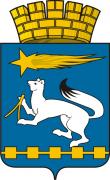 АДМИНИСТРАЦИЯ ГОРОДСКОГО ОКРУГА НИЖНЯЯ САЛДАП О С Т А Н О В Л Е Н И Е29.10.2021                                                                                                          № 569г. Нижняя СалдаО внесении изменений в План праздничных мероприятий, посвященных Дню народного единства в городском округе Нижняя Салда в 2021 годуВ связи с введением на территории Свердловской области режима повышенной готовности и принятии дополнительных мер по защите населения от новой коронавирусной инфекции (2019–nCoV), администрация городского округа Нижняя СалдаПОСТАНОВЛЯЕТ:	1. Внести изменения в План праздничных мероприятий, посвященных Дню народного единства в городском округе Нижняя Салда в 2021 году, утвержденный постановлением администрации городского округа Нижняя Салда от 21.10.2021                     № 545 «О проведении праздничных мероприятий, посвященных Дню народного единства в городском округе Нижняя Салда» изложив строку 6 в следующей редакции:«Ииииииииииииииииииииииииииииииииииииииииииииииииииииииииии         ».	2. Опубликовать настоящее постановление в газете «Городской вестник плюс» и разместить на официальном сайте администрации городского округа Нижняя Салда.	3. Контроль за исполнением настоящего постановления возложить на заместителя главы администрации городского округа Нижняя Салда Третьякову О.В.Гава городского округаНижняя Салда                                                                                        А.А. Матвеев6.Праздничный концерт в онлайн формате 04.11.2021https://www.gdkns.ru/https://vk.com/gdknshttps://ok.ru/gdknsМуниципальное учреждение «Городской Дворец Культуры им. В.И. Ленина», Забегаева Л.А.